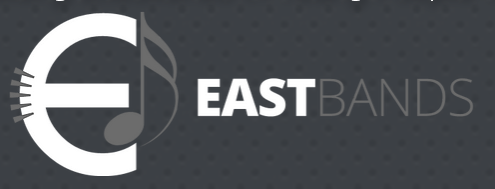 East Bands Booster Board meeting Location:  Zoom meeting - 794 8899 1476
Date:  March 15th 
Attendees:  Michael Thomas, Josh Robichaux, Ineke Hudson, Amy Kobylarz, Jennifer Danz, Paige Carter. 
Time:  6pm Meeting called to order at 604pm by President Ineke Hudson, meeting ended at 630pm. Minutes by Amy Kobylarz Agenda itemsTreasure’s Report: Jennifer Danz	- Budget approved by Paige Carter and Amy Kobylarz 	Current bank balance is $17,546.66													Expenses:  $2,294.85															Income: $5,020.08Fundraising:     Mattress sale resulted in 7 sales.     Hanging basket orders were due today, and will be turned in Wednesday     Looking to develop a plan for next year that we can present to show the fundraising for the entire year in advance.    Banquet is scheduled for April 22nd, Thursday Cost is $20 per guest, with a limit of 200 people. Plan to charge $10 for students, $20 for family, starting with one guest allowed per student. Mask Required, communications go out next week. Awards. Letters, bars and Plaques need to be ordered. New Parent meeting and Booster meeting scheduled for April 12th, still awaiting auditorium reservation. LGPE is set for Friday, several students need uniform fitting before Friday. Ineke will send the names to Thomas and Robichaux 